                                                          УТВЕРЖДЕНО                                                                         Педагогическим советом                                                                       МБУ ДО «ДЮСШ №1»                                                                                    протокол №3 от 14.03.2018г.Отчет по самообследованиюмуниципального бюджетного образовательного учреждения дополнительного образования детей «Детско-юношеская спортивная школа №1» города Невинномысска (МБУ ДО «ДЮСШ №1»)на 01 апреля 2018 годаСтруктура отчетаАналитическая частьПравовая основа деятельности  ОУ.Цели и предмет деятельности  ОУ.Оценка образовательной деятельности.Оценка системы управления ОУ.Оценка качества кадрового обеспечения образовательного процесса.Оценка содержания и качества подготовки обучающихся.Оценка организации учебного процесса.Оценка востребованности выпускников.Оценка материально-технической базы.Показатели деятельности учреждения1. Таблица результатов показателей деятельности МБУ ДО «ДЮСШ№1» по самообследованию по состоянию на 01.04.2018г.I. Аналитическая частьПравовая основа деятельности  ОУ.Правовая основа деятельности  ОУ.Муниципальное бюджетное образовательное учреждение дополнительного образования детей «Детско-юношеская спортивная школа №1» города Невинномысска (МБУ ДО «ДЮСШ №1») действует на основании:- Федерального Закона РФ «Об образовании» в РФ №273-ФЗ от 29.12.2012г.- Устава, утвержденного приказом отдела образования администрации города Невинномысска от 30.07.2015г. №357-о/д.- лицензии на право ведения образовательной деятельности, регистрационный №4378 от 02.12.2015г.- утвержденного в установленном порядке муниципального задания на оказание следующих видов муниципальных услуг за счет бюджетных средств:1)	организация предоставления дополнительного образования по дополнительным общеобразовательным программам в области физической культуры и спорта (дети в возрасте от 7 до 18 лет, кол-во 374 чел);2)	организация каникулярного отдыха детей (дети в возрасте от 7 до 18 лет, кол-во 53 чел). Цели и предмет деятельности ОУ.Цели деятельности учреждения:-	реализация программ дополнительного предпрофессионального образования детей в области физической культуры и спорта;-	развитие массовости физической культуры и спорта, согласно потребностям, склонностям, интересам, способностям обучающихся, социального заказа родителей-	формирование у детей культуры здорового образа жизни, духовно- нравственных качеств, мотивации к достижению высоких спортивных результатов.3. Оценка образовательной деятельности.Учреждение реализует дополнительные предпрофессиональные программы в  области физической культуры и спорта – легкая атлетика, баскетбол, шахматы, прыжки на батуте.Вид образовательных программ – дополнительные предпрофессиональные.Нормативный срок освоения – 5 лет.Отделение по прыжкам на батуте:Долгушин Игорь Михайлович – ТГ-2, НП-1, НП-2Дьякова Светлана Адольфовна – ТГ-2, НП-2, НП-2Всего в отделении 93чел.Отделение баскетбола:Булах Сергей Михайлович – ТГ-2, ТГ-1, НП-1Пыхтин Юрий Анатольевич - НП-2Всего в отделении 53 чел.Отделение шахмат:Григорян Артур Гамлетович – ТГ-1, ТГ-2, НП-2Шадура Александр Петрович – ТГ-1, НП-1, НП-1, НП-2, Всего в отделении 106 чел.Отделение лёгкой атлетики: Нарумова Ирина Юрьевна – декретный отпуск до сентября 2020 годаШевченко Марина Павловна – НП-2, НП-1,ТГ-1Терещенко Людмила Васильевна – ТГ-2Головко Зинаида Борисовна – ТГ-5, НП-2, НП-2Букреев Глеб Вячеславович – НП-2Всего в отделении 122  чел.Оценка системы управления ОУ.Структура управления ОУ:Директор - Букреев Глеб Вячеславович, образование – высшее, Белгородская школа МВД, 1996 г., юрист, «Менеджмент в образовании», 2016 год; НГГТИ, 2016 год.Старший методист – Терещенко Людмила Васильевна, образование – высшее, СГПИ, 1984 год, учитель физической культуры, отличник ФК и спорта, 2004г., повышение квалификации по программе «Менеджмент в образовании», 2010 год.Заместитель директора по АХЧ – Кумбеева Инна Викторовна образование – высшее, АГПИ, 2003, логопед; НГГТИ «Менеджмент в образовании» 2011год; повышение квалификации по программе «Управление государственными и муниципальными закупками», 2016г.  Оценка качества кадрового обеспечения образовательного процесса.Квалификационная характеристика тренеров-преподавателей:Высшая категория – 4 чел.Первая категория – 3 чел.Соответствие занимаемой должности – 4 чел.Итого: 11чел.	Оценка содержания и качества подготовки обучающихся.В течение 2017-2018 учебного года проводилась промежуточная аттестация среди обучающихся всех учебных групп.Средние показатели уровня подготовки обучающихся ОФП на январь 2018:Низкий уровень – 10%Средний уровень – 44 %Высокий уровень – 46%Средние показатели уровня подготовки обучающихся СФП на январь 2017:Низкий уровень – 8%Средний уровень –32 %Высокий уровень – 60%Оценка организации учебного процесса.Учебно-тренировочный процесс организован по следующим адресам:МБУ ДО «ДЮСШ №1», г. Невинномысск, ул. Менделеева, 26АОценка востребованности выпускников.Выпускники нашей спортивной школы на протяжении ряда лет  успешно проходят обучение в спортивных вузах страны.      Оценка материально-технической базы.Здания и сооруженияОборудование для образовательного процессаII. Показатели деятельности учрежденияТаблица результатов показателей деятельности МБУ ДО «ДЮСШ№1» по самообследованию по состоянию на 01.04.2017г.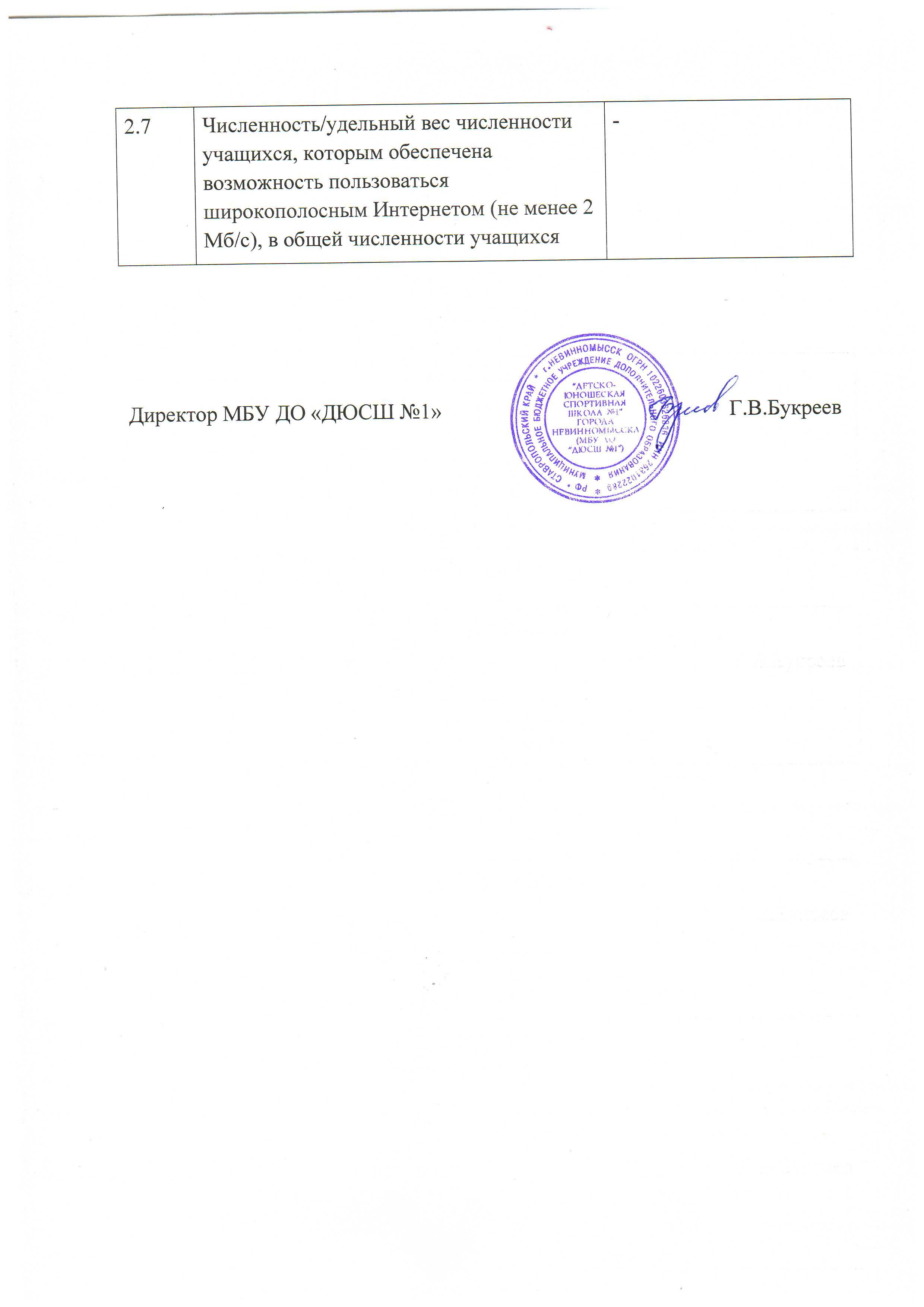 № п/пНаименование учебного заведения2014 год2015 год2016 год2017 год1Училище Олимпийского резерва11112Институт Физической культуры2110N
п/пНаименование АдресКоличество. (штук) площадь м2, этажность помещенияN
п/пНаименование АдресКоличество. (штук) площадь м2, этажность помещения1Детско-юношеская спортивная школа, сооружение                         ул. Менделеева 26 а1 S=1654,50;   эт. 3    а)спортивный залул. Менделеева 26 а1613,3б)тренажерный залул. Менделеева 26 а140,0в)зал хореографииул. Менделеева 26 а138,5г)санузел, душеваяул. Менделеева 26 а345,2д)тренерскаяул. Менделеева 26 а138,2е)административные помещенияул. Менделеева 26 а343,6N
п/пНаименование АдресКоличество. (штук) площадь м2, этажность помещенияN
п/пНаименование АдресКоличество. (штук) площадь м2, этажность помещения1Детско-юношеская спортивная школа, сооружение                         ул. Менделеева 26 а1 S=1654,50;   эт. 3    а)спортивный залул. Менделеева 26 а1613,3б)тренажерный залул. Менделеева 26 а140,0в)зал хореографииул. Менделеева 26 а138,5г)санузел, душеваяул. Менделеева 26 а345,2д)тренерскаяул. Менделеева 26 а138,2е)административные помещенияул. Менделеева 26 а343,6№Наименованиекол-во Батут2Видеокамера VP1Дорожка акробатическая1Компьютер1Ксерокс Canon1Монитор1Монитор TFT 20" BenQ1Принтер2Системный блок1Цифровой фотоаппарат SAMSUNG1Музыкальный центр MC SONY-RV 222D1МФУ SAMSUNG F4 SCX – 4220/XEV1Ноутбук DELL VOSTRO 3500 13-370M1МФУ BROTHER1Баттерфляй 900*750*1800 150кг1Блок сверху+снизу 1525*815*2080 150 кг1Ворота для мини ф/б1Доска демонстрационная шахматная2Копьё Немет 600 г.1Кроссовер 3500*7800*2250 150 кг1Министеппер1Пружины батутные/компл/1Регулируемая скамья 1450*1020*1330 150 кг1Сгибание+разгибание 1650*686*800 150 кг1сетка батутная соревновательная1Сетка для батута1стойки и планка для прыжков1стол для наст.тенниса1Тяга горизонтальная 1470*1120*990 150 кг1Тяга нижняя 1200*300*500 150 кг1Факс1Шахматные столы16Весы медицинские ВЭМ-1501Динамометр ДК-251Колодки стартовые IAAF E-00-2403Копье polanik6Кушетка мед. смотровая1Сетка заградительная1Спирометр портативный1Медбол 1-5 кг32Мяч волейбольный2Секундомер3Скамья гимнастическая12Стенка гимнастическая12Утяжелители14Часы шахматные24Мат гимнастический17Экран проекционный 1N п/пПоказателиЕдиница измерения1.Образовательная деятельность Дополнительное образование детей физкультурно-спортивной направленности1.1Общая численность учащихся, в том числе:404 человека1.1.1Детей дошкольного возраста (5 - 6 лет)30 человека1.1.2Детей младшего школьного возраста (7 - 10 лет)183 человека1.1.3Детей среднего школьного возраста (11 - 14 лет)152 человек1.1.4Детей старшего школьного возраста (15 - 17 лет)39 человек1.2Численность учащихся, обучающихся по образовательным программам по договорам об оказании платных образовательных услуг30 человек1.3Численность/удельный вес численности учащихся, занимающихся в 2-х и более объединениях (кружках, секциях, клубах), в общей численности учащихся- 1.4Численность/удельный вес численности учащихся с применением дистанционных образовательных технологий, электронного обучения, в общей численности учащихся- 1.5Численность/удельный вес численности учащихся по образовательным программам для детей с выдающимися способностями, в общей численности учащихся-1.6Численность/удельный вес численности учащихся по образовательным программам, направленным на работу с детьми с особыми потребностями в образовании, в общей численности учащихся, в том числе:-1.6.1Учащиеся с ограниченными возможностями здоровья-1.6.2Дети-сироты, дети, оставшиеся без попечения родителей31.6.3Дети-мигранты- 1.6.4Дети, попавшие в трудную жизненную ситуацию- 1.7Численность/удельный вес численности учащихся, занимающихся учебно-исследовательской, проектной деятельностью, в общей численности учащихся-1.8Численность/удельный вес численности учащихся, принявших участие в массовых мероприятиях (конкурсы, соревнования, фестивали, конференции), в общей численности учащихся, в том числе:370чел/98,9%1.8.1На муниципальном уровне302чел/80,7%1.8.2На региональном уровне238чел/ 63,6%1.8.3На межрегиональном уровне32 чел/ 8,5%1.8.4На федеральном уровне20чел/ 5,3%1.8.5На международном уровне1.9Численность/удельный вес численности учащихся - победителей и призеров массовых мероприятий (конкурсы, соревнования, фестивали, конференции), в общей численности учащихся, в том числе:1.9.1На муниципальном уровне206 чел/ 55,1%1.9.2На региональном уровне190 чел/ 50,8%1.9.3На межрегиональном уровне22чел/ 5,9%1.9.4На федеральном уровне6 чел/ 1,6%1.9.5На международном уровне- 1.10Численность/удельный вес численности учащихся, участвующих в образовательных и социальных проектах, в общей численности учащихся, в том числе:- 1.10.1Муниципального уровня- 1.10.2Регионального уровня- 1.10.3Межрегионального уровня- 1.10.4Федерального уровня- 1.10.5Международного уровня- 1.11Количество массовых мероприятий, проведенных образовательной организацией, в том числе:15 единиц1.11.1На муниципальном уровне12 единиц1.11.2На региональном уровне3 единиц1.11.3На межрегиональном уровне- 1.11.4На федеральном уровне- 1.11.5На международном уровне- 1.12Общая численность педагогических работников11 человек1.13Численность/удельный вес численности педагогических работников, имеющих высшее образование, в общей численности педагогических работников1.14Численность/удельный вес численности педагогических работников, имеющих высшее образование педагогической направленности (профиля), в общей численности педагогических работников10чел / 91%1.15Численность/удельный вес численности педагогических работников, имеющих среднее профессиональное образование, в общей численности педагогических работников1.16Численность/удельный вес численности педагогических работников, имеющих среднее профессиональное образование педагогической направленности (профиля), в общей численности педагогических работников1 чел/ 9%1.17Численность/удельный вес численности педагогических работников, которым по результатам аттестации присвоена квалификационная категория, в общей численности педагогических работников, в том числе:11 чел/100%1.17.1Высшая4 чел /36.3%1.17.2Первая3 чел /27,4%1.17.3Соответствие должности4 чел /36,3%1.18Численность/удельный вес численности педагогических работников в общей численности педагогических работников, педагогический стаж работы которых составляет:-1.18.1До 5 лет-1.18.2Свыше 30 лет5 чел/ 45,4%1.19Численность/удельный вес численности педагогических работников в общей численности педагогических работников в возрасте до 30 лет6чел/ 54.6%1.20Численность/удельный вес численности педагогических работников в общей численности педагогических работников в возрасте от 55 лет5 чел/ 45,4 %1.21Численность/удельный вес численности педагогических и административно-хозяйственных работников, прошедших за последние 5 лет повышение квалификации/профессиональную переподготовку по профилю педагогической деятельности или иной осуществляемой в образовательной организации деятельности, в общей численности педагогических и административно-хозяйственных работников11 чел /91,6%1.22Численность/удельный вес численности специалистов, обеспечивающих методическую деятельность образовательной организации, в общей численности сотрудников образовательной организации1 чел/ 9%1.23Количество публикаций, подготовленных педагогическими работниками образовательной организации:-1.23.1За 3 года- 1.23.2За отчетный период- 1.24Наличие в организации дополнительного образования системы психолого-педагогической поддержки одаренных детей, иных групп детей, требующих повышенного педагогического вниманиянет2.Инфраструктура2.1Количество компьютеров в расчете на одного учащегося- 2.2Количество помещений для осуществления образовательной деятельности, в том числе:4 единиц2.2.1Учебный класс-2.2.2Лаборатория-2.2.3Мастерская-2.2.4Танцевальный класс-2.2.5Спортивный зал4 единиц2.2.6Бассейн-2.3Количество помещений для организации досуговой деятельности учащихся, в том числе:-2.3.1Актовый зал-2.3.2Концертный зал-2.3.3Игровое помещение-2.4Наличие загородных оздоровительных лагерей, баз отдыханет2.5Наличие в образовательной организации системы электронного документооборотаДа2.6Наличие читального зала библиотеки, в том числе:нет2.6.1С обеспечением возможности работы на стационарных компьютерах или использования переносных компьютеровнет2.6.2С медиатекойнет2.6.3Оснащенного средствами сканирования и распознавания текстовда2.6.4С выходом в Интернет с компьютеров, расположенных в помещении библиотекинет2.6.5С контролируемой распечаткой бумажных материаловнет